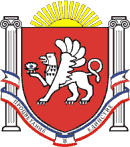 Республика Крым
Глава муниципального образования –председатель Евпаторийского городского совета

ПОСТАНОВЛЕНИЕ«09» июля 2015 года                                                                                                      № 75О внесении изменений в постановлениеглавы муниципального образования-председателя Евпаторийского городского советаот 16.06.2015г. № 71В соответствии с ст. 28 Федерального закона от 06.10.2003 № 131-ФЗ «Об общих принципах организации местного самоуправления в Российской Федерации»,                           Указом Главы Республики Крым от 08.07.2015г № 174 У "О нерабочем праздничном дне",  Положением о публичных слушаниях в муниципальном образовании городской округ Евпатория Республики Крым, утвержденного решением Евпаторийского городского совета от 08.10.2014 № 1-2/7, руководствуясь Уставом муниципального образования городской округ Евпатория Республики Крым,  ПОСТАНОВЛЯЮ:1. Внести изменение в пункт 1 постановления главы муниципального образования-председателя Евпаторийского городского совета  от 16.06.2015г. № 71 "О назначении публичных слушаний по изменению вида разрешенного использования земельного участка с кадастровым номером 90:18:010125:2 и объекта капитального строительства" изложив его в следующей редакции:"1. Назначить публичные слушания по изменению вида разрешенного использования земельного участка, расположенного по адресу: г. Евпатория, ул. Полупанова - "для строительства и обслуживания центра семейного отдыха и досуга" на другой вид разрешенного использования - "для строительства и обслуживания комплекса многоквартирных жилых домов средней этажности" и объекта капитального строительства  "с центра семейного отдыха и досуга" на другой вид разрешенного использования - "многоквартирные жилые дома средней этажности" на 20 июля 2015 года в 15.00 в актовом зале Муниципального бюджетного образовательного учреждения дополнительного образования "Евпаторийская детская школа искусств" (ул. Демышева, д. 129).2. Настоящее постановление вступает в силу со дня его подписания и подлежит опубликованию (обнародованию) на официальном сайте Правительства Республики Крым – http://rk.gov.ru в разделе: муниципальные образования, подраздел – Евпатория, а также на официальном сайте муниципального образования городской округ Евпатория Республики Крым – http://admin.my-evp.ru  в разделе Документы, подраздел – Документы  городского совета в информационно-телекоммуникационной сети общего пользования.3.Контроль за выполнением настоящего постановления возложить на главу администрации города Евпатории Республики Крым А.В. Филонова. Председатель Евпаторийского городского совета								О.В. Харитоненко